                                                               Closure Dates 2018     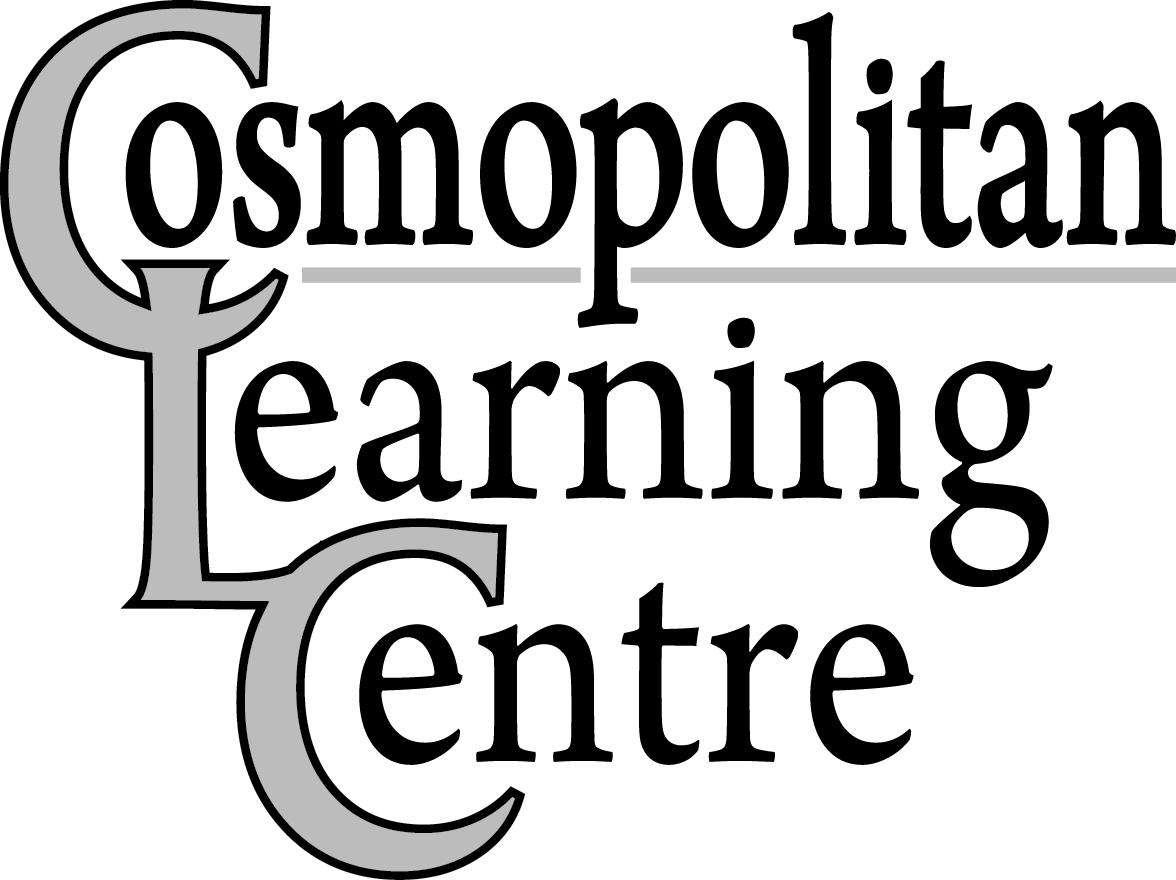 September 19th, 2017    Monday, January 1st, 2018 - New Year’s Day 	(All Participants and Employees return to work on Thursday, January 4th, 2018, Employee's Hours – Regular 	Shift Time)Wednesday, February 7th, 2018 - Employee Professional Development (Employee’s Hours - 8:00am–3:00pm) 			(All Community Services Participants and all Employees report to work as usual) Monday, February 19th, 2018 – Family DayFriday, March 30th, 2018 – Good FridayMonday, April 2nd, 2018 – Easter MondayWednesday, April 18th, 2018 – Employee Professional Development (Employee’s Hours - 8:00am – 3:00pm) 		(All Community Services Participants and all Employees report to work as usual)Monday, May 21st, 2018 – Victoria DayWednesday, June 13th, 2018 – Employee Professional Development (Employee’s Hours - 8:00am – 3:00pm) 		(All Community Services Participants and all Employees report to work as usual)Monday, July 2nd, 2018 – Canada Day Friday, July 20th, 2018 – Summer Closure Begins for Learning Centre and Connections Participants		(All Community Services Participants and all Employees report to work as usual) 		(Employee's Hours 8:00am – 3:00pm)Monday, July 23rd, 2018 to Friday, August 3rd, 2018 (Inclusive) – Summer ClosureMonday, August 6th, 2018 – Civic HolidayTuesday, August 7th, 2018 – All Participants & Employees return to work (Employee's Hours- Regular Shift Time) Wednesday, August 22nd, 2018 - Employee Professional Development (Employee’s Hours - 8:00am – 3:00pm)		(All Community Services Participants and All Employees report to work as usual)Monday, September 3rd, 2018 – Labour DayMonday, October 8th, 2018 – ThanksgivingWednesday, October 24th, 2018 – Employee Professional Development (All Locations Closed)					(Employee’s Hours - 8:00am – 3:00pm) Monday, November 12th, 2018 – Remembrance DayFriday, December 21st, 2018 – Employee Professional Development (Employee’s Hours 8:00am – 3:00pm)		(All Community Services Participants and All Employees report to work as usual)Monday, December 24th, 2018 – Winter Closure Begins (All locations closed) Thursday, January 3rd, 2019 – All Participants and Employees return from Winter Closure 				(Employee’s Hours – Regular Shift Time) Closure dates for the Cosmopolitan Learning Centre are available at any time on our website (www.cosmolearningcentre.ca)